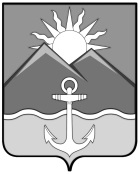 АДМИНИСТРАЦИЯ ХАСАНСКОГО МУНИЦИПАЛЬНОГО РАЙОНАПОСТАНОВЛЕНИЕпгт Славянка  24 .03.2022 г                                                                                                                  № 164 -па     О  внесении   изменений  в  постановлениеадминистрации Хасанского муниципальногорайона  от 12 августа  2013  года  №  1298-па«О введении отраслевых систем оплаты труда работников  муниципальных  учреждений Хасанского муниципального района»            На основании Устава Хасанского муниципального района, администрация Хасанского муниципального районаПОСТАНОВЛЯЕТ:             1.  Внести в  постановление администрации Хасанского муниципального района  от 12 .08. 2013 г №  1298-па «О введении отраслевых систем оплаты труда работников  муниципальных  учреждений Хасанского муниципального района» (в  редакции   постановлений   администрации   Хасанского  муниципального   района  от  05.11.2019 г  № 522-па, от 29.11.2019 г  № 617-па, от 19.03.2020 г № 198-па) (далее-постановление),следующие изменения:            1.1.  В пункте 3 Положения об отраслевых системах оплаты труда работников муниципальных учреждений Хасанского муниципального района, утвержденное постановлением (далее-Положение) :           изложить абзац третий в следующей редакции:"Размер выплат по повышающему коэффициенту определяется путем умножения размера оклада работника по ПКГ на повышающий коэффициент.";исключить абзацы четвертый - восьмой;1.2  Изложить пункт 4 Положения в следующей редакции:« 4. Компенсационные выплаты работникам устанавливаются в процентах к окладам по ПКГ, ставкам заработной платы или в абсолютных размерах, если иное не установлено федеральным или краевым законодательством, в соответствии с перечнем видов компенсационных выплат и разъяснениями о порядке установления компенсационных выплат в муниципальных учреждениях Хасанского муниципального района, утвержденными Администрацией Хасанского муниципального района.»;1.3. Изложить абзац второй пункта 5 Положения в следующей редакции:«Стимулирующие выплаты работникам устанавливаются в процентах к окладам по ПКГ, ставкам заработной платы или в абсолютных размерах, если иное не установлено федеральным или краевым законодательством.»2. Установить, что положения пунктов 3 - 5 Положения, в редакции настоящего постановления применяются:с 1 июня 2022 года - при изменении в соответствии с настоящим постановлением системы оплаты труда работников муниципальных учреждений Хасанского муниципального района.          3. Установить, что заработная плата (оплата труда) работников муниципальных учреждений Хасанского муниципального района (без учета стимулирующих выплат), устанавливаемая в соответствии с изменениями системы оплаты труда, предусмотренными настоящим постановлением, не может быть меньше заработной платы (оплаты труда) (без учета стимулирующих выплат), выплачиваемой до изменения системы оплаты труда, при условии сохранения объема должностных обязанностей работников и выполнения ими работ той же квалификации.  4. Главным распорядителям бюджетных средств Хасанского муниципального района, в введении которых находятся муниципальные учреждения по видам экономической деятельности разработать и утвердить изменения в Примерные положения об оплате труда работников муниципальных учреждений, подведомственных главным распорядителям бюджетных средств Хасанского муниципального района, по видам экономической деятельности (далее- Примерные положения) в соответствии с настоящим постановлением до 28 марта 2022 года.           5.  Руководителям муниципальных учреждений: разработать и внести изменения в положения об оплате труда работников учреждений, соответствующие требованиям настоящего постановления и Примерного положения, до 1 апреля 2022 года;провести организационно-штатные мероприятия, связанные с изменениями, внесенными в положения об оплате труда работников учреждений.           6.  Разместить настоящее постановление на официальном сайте администрации Хасанского муниципального района в информационно-телекоммуникационной сети «Интернет».            7. Настоящее постановление вступает в силу со дня его принятия.И.о.главы Хасанскогомуниципального района                                                                                      Р.Х.Абжалимов